	Женева, 7 января 2011 годаУважаемая госпожа,
уважаемый господин,1	В соответствии с Циркуляром 105 БСЭ от 1 июня 2010 года настоящим информирую вас о том, что 25 Государств-Членов, принимавших участие в последнем собрании 17-й Исследовательской комиссии, на пленарном заседании, состоявшемся 17 декабря 2010 года:1.1	утвердили тексты проектов четырех новых Рекомендаций МСЭ-Т.Названия новых Рекомендаций МСЭ-Т, которые были утверждены:X.1032	Архитектура внешних взаимосвязей для системы безопасности сети электросвязиX.1209	Функциональные возможности и сценарии их состояния для совместного использования информации по кибербезопасности и обмена такой информациейX.1243	Интерактивная система шлюзов для противодействия спамуX.1245	Структура для борьбы со спамом в мультимедийных приложениях на базе IP1.2	не утвердили текст проекта новой Рекомендации МСЭ-Т X.673.Название проекта новой Рекомендации МСЭ-Т, который не был утвержден:X.673	Информационные технологии – Взаимосвязь открытых систем – Процедуры для эксплуатационного органа системы разрешения для идентификатора объектаПРИМЕЧАНИЕ.  Работа по проекту Рекомендации МСЭ-Т X.673 прекращена. ОТК1/ПК6 ИСО/МЭК продолжит работу по Международному стандарту ИСО/МЭК 29168-2.2	С имеющейся патентной информацией можно ознакомиться в онлайновом режиме на веб-сайте МСЭ-Т.3	Тексты предварительно опубликованных Рекомендаций будут в ближайшее время размещены на веб-сайте МСЭ-Т.4	Тексты данных Рекомендаций будут опубликованы МСЭ в самое ближайшее время.С уважением,Малколм Джонсон
Директор Бюро
стандартизации электросвязиБюро стандартизации 
электросвязи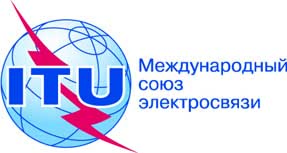 Осн.:Циркуляр 159 БСЭCOM 17/MEU–	Администрациям Государств – Членов СоюзаТел.:Факс:
Эл. почта:+41 22 730 5866
+41 22 730 5853
tsbsg17@itu.intКопии:–	Членам Сектора МСЭ-Т–	Ассоциированным членам МСЭ-Т–	Председателю и заместителям председателя 17-й Исследовательской комиссии–	Директору Бюро развития электросвязи–	Директору Бюро радиосвязиПредмет:Утверждение новых Рекомендаций МСЭ-Т X.1032, X.1209, X.1243 и X.1245Неутверждение проекта новой Рекомендации МСЭ-Т X.673